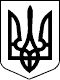 Справа № 487/2750/17Провадження № 2/487/1642/17РІШЕННЯІМЕНЕМ  УКРАЇНИ09.06.2017 року Заводський районний суд м. Миколаєвау складі: головуючого судді Агєєвої Л.І.,при секретарі: Ткаченко І.В.,розглянувши у відкритому судовому засіданні в м. Миколаєві цивільну справу за позовом ОСОБА_1 до ОСОБА_2 міської ради, третя особа приватний нотаріус ОСОБА_2 міського нотаріального округу Миколаївської області ОСОБА_3, про визначення додаткового строку для прийняття спадщини, -ВСТАНОВИВ:22.05.2017 р. ОСОБА_1 звернувся до суду з позовом до ОСОБА_2 міської ради про визначення додаткового строку для прийняття спадщини, що залишилась після смерті його матері ОСОБА_4, померлої 03.04.2016 року, посилаючись на те, що є спадкоємцем за законом але у встановлений законом шестимісячний строк не звернувся до нотаріальної контори з заявою про прийняття спадщини за законом, у зв'язку з чим був змушений звернутися до суду з даним позовом.В судове засідання представник позивача не з'явився, надав до суду заяву про розгляд справи у його відсутність, позовні вимоги підтримав і просив задовольнити.Представник відповідача ОСОБА_2 міської ради у судове засідання не з'явився, надав до суду заяву про розгляд справи у його відсутність, просив рішення прийняти на підставі наявних у матеріалах справи доказах.Третя особа приватний нотаріус ОСОБА_2 міського нотаріального округу Миколаївської області ОСОБА_3 в судове засідання не з'явилася, надала до суду заяву про розгляд справи у її відсутність, проти задоволення позову не заперечувала.Дослідивши матеріали цивільної справи, суд вважає позов таким, що підлягає задоволенню, виходячи з наступного:Судом встановлено, що позивач по справі є сином ОСОБА_4, що підтверджується свідоцтвом про народження серії VIІ-УР №0534060 від 02.07.1966 року, актовий запис №2047.03.04.2016 року померла ОСОБА_4 про що міським відділом державної реєстрації актів цивільного стану ОСОБА_2 міського управління юстиції зроблено відповідний актовий запис №1447 від 05.04.2016 року, та видано свідоцтво про смерть від 05 квітня 2016 року серія І-ФП № 239263.Після смерті матері позивача відкрилася спадщина у вигляді квартири №14 яка розташована за адресою: м. Миколаїв, пр. Центральний, 9. Вказана квартира зареєстрована за ОСОБА_4 ОСОБА_2 міжміським бюро технічної інвентаризації 23 липня 1994 року реєстровий №18476, на підставі свідоцтва про право власності на житло б/н від 11.07.1994 року, виданого Житлово-комунальним управлінням ДП Чорноморський суднобудівний завод.    Позивач, в установлений законом шестимісячний строк не подав до нотаріуса заяву про прийняття спадщини після смерті ОСОБА_4, оскільки він здійснював гуманітарну діяльність в зоні проведення АТО, в тому числі з березня по листопад 2016 року.03 березня 2017 року ОСОБА_1 звернувся до приватного нотаріуса ОСОБА_2 міського нотаріального округу Миколаївської області ОСОБА_3 з заявою про отримання свідоцтва про право на спадщину за законом на вказане спадкове майно після смерті матері ОСОБА_4, померлої 03.04.2016 року, після чого, нотаріус виніс постанову про відмову у вчинені нотаріальної дії №64/02-31 від 03.03.2017 року, оскільки позивач пропустив встановлений Законом шестимісячний строк.Статтею 1272 ЦК України визначені наслідки пропущення строку для прийняття спадщини, зокрема, якщо спадкоємець протягом строку, встановленого ст. 1270 ЦК України, не подав заяву про прийняття спадщини, він вважається таким, що не прийняв її.Відповідно до ч. 3 ст. 1272 ЦК України за позовом спадкоємця, який пропустив строк для прийняття спадщини з поважної причини, суд може визначити йому додатковий строк, достатній для подання ним заяви про прийняття спадщини.У звязку з тим, що ОСОБА_1 не мав можливості у передбачений законом строк звернутися до нотаріальної контори із заявою про прийняття спадщини через те, що здійснював гуманітарну діяльність в зоні проведення АТО, в тому числі з березня по листопад 2016 року, з урахуванням викладених обставин, суд вважає, що строк для прийняття спадщини був пропущений з поважних причин і може бути призначений додатковий строк для подання заяви про прийняття спадщини.На підставі викладеного і керуючись ст. ст. 10, 11, 13, 213-215, 218 ЦПК України, судВ И Р І Ш И В:Позов задовольнити.Визначити ОСОБА_1, додатковий строк для подання заяви про прийняття спадщини за законом, що відкрилася після смерті ОСОБА_4, померлої 03.04.2016 року строком три місяці, починаючи з моменту вступу рішення у законну силу.Рішення набуває законної сили через 10 днів після його проголошення.Рішення може бути оскаржено в апеляційний суд Миколаївської області через місцевий суд в порядку визначеному ст. 294 ЦПК України.Суддя:                                             Л.І. Агєєва